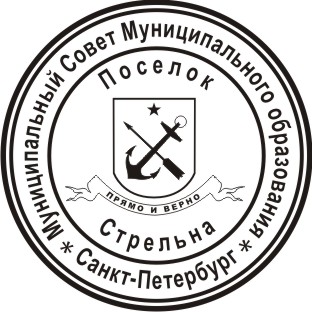 МУНИЦИПАЛЬНЫЙ СОВЕТ ВНУТРИГОРОДСКОГО МУНИЦИПАЛЬНОГО ОБРАЗОВАНИЯ САНКТ-ПЕТЕРБУРГА ПОСЕЛОК СТРЕЛЬНАV СОЗЫВАРЕШЕНИЕ   от 05 сентября 2017 года                                                                                                      № 56«Об утверждении Положения «Об осуществлении благоустройства территории Внутригородского муниципального образования Санкт-Петербурга поселок Стрельна»	В соответствии с Законом Санкт-Петербурга от 23.09.2009 № 420-79 «Об организации местного самоуправления в Санкт-Петербурге», Уставом Внутригородского муниципального образования Санкт-Петербурга поселок Стрельна  МУНИЦИПАЛЬНЫЙ СОВЕТРЕШИЛ:Утвердить Положение «Об осуществлении благоустройства территории Внутригородского муниципального образования Санкт-Петербурга поселок Стрельна» согласно Приложению 1 к настоящему решению.Признать утратившими силу:- Решение Муниципального Совета Муниципального образования поселок Стрельна от 25.01.2007 №1 «О принятии Положений»;- Решение Муниципального Совета Муниципального образования поселок Стрельна от 19.05.2009 № 29 «О принятии Положения «По уборке территорий, водных акваторий, тупиков и проездов, не включенных в адресные программы, утвержденные исполнительными органами государственной власти Санкт-Петербурга на территории Муниципального образования поселок Стрельна»;- Решение Муниципального Совета Муниципального образования поселок Стрельна от 28.07.2009 №54 «О принятии Положения «Об учете зеленых насаждений, благоустройстве и озеленении Муниципального образования МО пос. Стрельна», утвержденного Решением Муниципального Совета МО пос. Стрельна от 25.01.2007 №1 (с изменениями, утвержденными Решением Муниципального Совета МО пос. Стрельна от 07.06.2007 № 31) в новой редакции»;- Решение Муниципального Совета Муниципального образования поселок Стрельна от 19.05.2009 №30 «О принятии Положения «О выполнении оформления к праздничным мероприятиям на территории Муниципального образования поселок Стрельна»;- Решение Муниципального Совета Муниципального образования поселок Стрельна от 20.09.2011 №61 «О внесении изменений в Положение «Об учете зеленых насаждений, благоустройстве и озеленении Муниципального образования МО пос. Стрельна», утвержденное Решением Муниципального Совета МО пос. Стрельна от 28.07.2009 г. №54»;- Решение Муниципального Совета Муниципального образования поселок Стрельна от 28.01.2014 №01 «Об утверждении Положения «Об организации работ по озеленению территорий зеленых насаждений внутриквартального озеленения в Муниципальном образовании поселок Стрельна»;- Решение Муниципального Совета Муниципального образования поселок Стрельна от 28.01.2014 №02 «Об утверждении Положения «Об организации учета зеленых насаждений внутриквартального озеленения на территории Муниципального образования поселок Стрельна». Контроль за исполнением настоящего решения возложить на Главу Муниципального образования поселок Стрельна Беленкова Валерия Николаевича.                                                                         Настоящее решение вступает в силу со дня его официального опубликования (обнародования).Глава Муниципального образования, исполняющий полномочияпредседателя Муниципального Совета			                              В.Н. БеленковПриложение № 1к Решению Муниципального совета Муниципального образования поселок Стрельна от «05 сентября 2017 № 56ПОЛОЖЕНИЕ«Об осуществлении благоустройства территории Внутригородского муниципального образования Санкт-Петербурга поселок Стрельна»(с изменениями, внесенными Решением МС от 14.11.2017 №77)Настоящее Положение «Об осуществлении благоустройства территории Муниципального образования поселок Стрельна» (далее – Положение) в соответствии законодательством Российской Федерации, Санкт-Петербурга, муниципальными правовыми актами органов местного самоуправления Внутригородского муниципального образования Санкт-Петербурга поселок Стрельна» определяет правовые и организационные основы реализации вопроса местного значения по осуществлению благоустройства территории муниципального образования.Общие положенияРеализация вопроса местного значения по осуществлению благоустройства территории муниципального образования, находится в ведении Местной администрации Муниципального образования поселок Стрельна.  Реализация полномочий по решению вопроса местного значения по осуществлению благоустройства территории муниципального образования осуществляется на основании  ведомственных целевых программ и (или) муниципальных программ, разработанных и утвержденных в порядке, установленном правовым актом Местной администрации Муниципального образования поселок Стрельна.Ведомственные целевые программы формируются на основании предложений, поступивших от жителей Внутригородского муниципального образования Санкт-Петербурга поселок Стрельна, общественных организаций,  органов местного самоуправления Внутригородского муниципального образования Санкт-Петербурга поселок Стрельна.Финансирование мероприятий, направленных на реализацию вопроса местного значения, осуществляется за счет средств бюджета Внутригородского муниципального образования Санкт-Петербурга поселок Стрельна (далее – местный бюджет).Виды осуществления благоустройства территории Внутригородского муниципального образования Санкт-Петербурга поселок СтрельнаТекущий ремонт придомовых территорий и дворовых территорий, включая проезды и въезды, пешеходные дорожки.Устройство искусственных неровностей на проездах и въездах на придомовых территориях и дворовых территориях. Организация дополнительных парковочных мест на дворовых территориях.Установка, содержание и ремонт ограждений газонов.В целях благоустройства на территории муниципального образования предусматривается применение различных видов ограждений, которые различаются: по назначению (декоративные, защитные, их сочетание), высоте (низкие - 0,3-1,0 м, средние - 1,1-1,7 м, высокие - 1,8-3,0 м), виду материала (металлические, железобетонные и др.), степени проницаемости для взгляда (прозрачные, глухие), степени стационарности (постоянные, временные, передвижные).Установка и содержание малых архитектурных форм, уличной мебели и хозяйственно-бытового оборудования, необходимого для благоустройства территории муниципального образования.К малым архитектурным формам (МАФ) относятся: элементы монументально-декоративного оформления, устройства для оформления мобильного и вертикального озеленения, уличная мебель, коммунально-бытовое оборудование на территории муниципального образования. При проектировании и выборе малых архитектурных форм необходимо пользоваться каталогами сертифицированных изделий. Для оформления мобильного и вертикального озеленения применяются следующие виды устройств: трельяжи, шпалеры, перголы, цветочницы, вазоны. К уличной мебели муниципального образования относятся: различные виды скамей отдыха.Количество размещаемой мебели муниципального образования необходимо устанавливать, в зависимости от функционального назначения территории и количества посетителей на этой территории.Уличное коммунально-бытовое оборудованиеУличное коммунально-бытовое оборудование должно быть представлено различными видами мусоросборников - контейнеров и урн. Основными требованиями при выборе того или иного вида коммунально-бытового оборудования являются: экологичность, безопасность (отсутствие острых углов), удобство в пользовании, легкость очистки, привлекательный внешний вид.Создание зон отдыха, в том числе обустройство, содержание и уборку территорий детских площадок.Создание зон отдыха осуществляется на основании проектной документации, разработанной и утвержденной в порядке, установленной законодательством Российской Федерации и Санкт-Петербурга.Игровое оборудование является обязательным элементом благоустройства детских игровых площадок.Состав игрового оборудования должен соответствовать возрастным группам детей и распределяться в соответствии с назначением игровых площадок или зонированием игровых комплексов по возрастным группам.Требования к определению мест размещения детских площадок, применению покрытий площадок, схем расстановки оборудования на детской площадке регламентируются соответствующими правовыми актами Российской Федерации и Санкт-Петербурга.Детское игровое оборудование должно соответствовать требованиям санитарно-гигиенических норма, охраны жизни и здоровья ребенка, быть удобным в технической эксплуатации, эстетически привлекательным.Содержание детских площадок включает мероприятия по контролю за состоянием оборудования, подержанию в состоянии исправности и работоспособности, осуществлению текущего ремонта детского игрового оборудования и покрытия площадок.Уборка территорий детских площадок включает очистку игрового оборудования и покрытия детских площадок от пыли, грязи, иного мусора и посторонних предметов, скошенной травы, снега, наледи, включая вывоз и утилизацию, борьбу с наледью, а также иные мероприятия, направленные на обеспечение экологического и санитарно-эпидемиологического благополучия населения и охрану окружающей среды.Обустройство, содержание и уборку территорий спортивных площадок.Требования к определению мест размещения спортивных площадок, применению покрытий площадок, схеме расстановки оборудования на спортивных площадках регламентируются соответствующими правовыми актами Российской Федерации и Санкт-Петербурга.Спортивное оборудование является обязательным элементом комплексного благоустройства спортивных площадок, также может использоваться в составе оборудования игровых площадок для детей и спортивно-игровых комплексов.Состав спортивного оборудования должен соответствовать назначению спортивных площадок и спортивно-игровых комплексов по видам спорта и спортивных игр, обеспечивать необходимый комплекс устройств для разных возрастных групп населения.Содержание спортивных площадок включает мероприятия по контролю за состоянием оборудования, подержанию в состоянии исправности и работоспособности, осуществлению текущего ремонта спортивного оборудования и покрытия спортивных площадок. Уборка территорий спортивных площадок включает очистку спортивного оборудования и покрытия спортивных площадок от пыли, грязи, иного мусора и посторонних предметов, скошенной травы, снега, наледи, включая вывоз и утилизацию, борьбу с наледью, а также иные мероприятия, направленные на обеспечение экологического и санитарно-эпидемиологического благополучия населения и охрану окружающей среды.Оборудование контейнерных площадок на дворовых территориях.Контейнерная площадка - место накопления твердых коммунальных отходов, предназначенное для размещения контейнеров (мусоросборник, предназначенный для складирования твердых коммунальных отходов, за исключением крупногабаритных отходов) и бункеров (мусоросборник, предназначенный для складирования крупногабаритных отходов).Оборудование контейнерных площадок осуществляется в соответствии  с требованиями законодательства Российской Федерации в области охраны окружающей среды и законодательства Российской Федерации в области обеспечения санитарно-эпидемиологического благополучия населения.Оборудование контейнерных площадок осуществляется в соответствии  с проектной документацией, разработанной и утвержденной в порядке, предусмотренном правовыми акта Российской Федерации, правовыми актами Санкт-Петербурга.Выполнение оформления к праздничным мероприятиям на территории муниципального образования.	Деятельность Местной администрации МО пос. Стрельна при выполнении оформления территории к праздничным мероприятиям: Новый год, Рождество Христово, День Победы советского народа в Великой Отечественной войне, Пушкинский день России, День России, День города - День основания Санкт-Петербурга, День Стрельны и иных, проходящих на территории МО пос. Стрельна направлена на решение следующих задач: техническое обеспечение; рекламно-информационное обеспечение (разработка концепции и эскизов, изготовление и расклейка афиш, изготовление видео - и аудиороликов, полиграфической продукции, организация пресс-конференций, организация промомероприятий, проведение видео- и фотосъемок, издание буклета по итогам проведения мероприятия);приобретение украшений;праздничное оформление территории МО пос. Стрельна;уборка территории после проведения праздника;иные задачи.Участие в пределах своей компетенции в обеспечении чистоты и порядка на территории муниципального образования, включая ликвидацию несанкционированных свалок бытовых отходов, мусора и уборку территорий, тупиков и проездов, не включенных в адресные программы, утвержденные исполнительными органами государственной власти Санкт-Петербурга.Озеленение территорий зеленых насаждений общего пользования местного значения, в том числе организацию работ по компенсационному озеленению, осуществляемому в соответствии с законом Санкт-Петербурга, содержание, включая уборку, территорий зеленых насаждений общего пользования местного значения, в том числе расположенных на них элементов благоустройства, ремонт объектов зеленых насаждений и защиту зеленых насаждений в границах указанных территорий.  Озеленение территорий зеленых насаждений общего пользования местного значения представляет собой  систему мероприятий по созданию, содержанию и восстановлению зеленых насаждений. Содержание территорий зеленых насаждений общего пользования местного значения включает в себя комплекс профилактических работ по уходу за зелеными насаждениями, а также элементами благоустройства, расположенными в границах территорий зеленых насаждений, и объектов зеленых насаждений, обеспечение чистоты (уборку) и нормативного состояния, защиту зеленых насаждений от вредителей и болезней, устранение незначительных деформаций и повреждений зеленых насаждений и элементов благоустройства.Содержание территорий зеленых насаждений общего пользования местного значения осуществляется в соответствии с классификатором работ по содержанию территорий и объектов зеленых насаждений, утверждаемым Правительством Санкт-Петербурга. Ремонт объектов зеленых насаждений, расположенных на территориях зеленых насаждений общего пользования местного значения, осуществляется Местной администрацией в соответствии с классификатором работ по ремонту объектов зеленых насаждений, утверждаемым Правительством Санкт-Петербурга.Порядок разработки, утверждения и согласования проектов создания (размещения) объектов зеленых насаждений устанавливается Правительством Санкт-Петербурга. Организация работ по компенсационному озеленению включает создание новых зеленых насаждений и элементов благоустройства, расположенных в пределах границ территорий зеленных насаждений общего пользования местного значения, взамен уничтоженных или поврежденных:Приведение компенсационного озеленения является обязательным во всех случаях повреждения или уничтожения зеленых насаждений и элементов благоустройства.Компенсационное озеленение производится в ближайший сезон, подходящий для посадки (посева) зеленых насаждений в открытый грунт, но не позднее года со дня повреждения или уничтожения зеленых насаждений.План работ по осуществлению компенсационного озеленения на текущий год, отчеты о результатах выполнения таких работ являются общедоступными и размещаются на официальном сайте в органов местного самоуправления Внутригородского муниципального образования Санкт-Петербург поселок Стрельна в информационно-телекоммуникационной сети «Интернет».Проведение паспортизации территорий зеленых насаждений общего пользования местного значения на территории муниципального образования, включая проведение учета зеленых насаждений искусственного происхождения и иных элементов благоустройства, расположенных на территориях зеленых насаждений общего пользования местного значения.Паспортизация территорий зеленых насаждений общего пользования местного значения  на территории муниципального образования проводится в целях:- определения площадей, занятых зелеными насаждениями искусственного и естественного происхождения, и их местоположения;- учета зеленых насаждений искусственного происхождения и иных элементов благоустройства, расположенных на территориях зеленых насаждений;- эффективного управления территориями зеленых насаждений;- охраны территорий зеленых насаждений.Порядок паспортизации территорий зеленых насаждений, а также форма паспорта территории зеленых насаждений устанавливаются Правительством Санкт-Петербурга.Ведение паспортов территорий зеленых насаждений осуществляется на бумажных и(или) электронных носителях. При несоответствии между сведениями на бумажных носителях и электронных носителях приоритет имеют сведения на бумажных носителях.Паспорт территории зеленых насаждений включает в том числе схему территории, выполненную на топографической основе, с отображением местоположения элементов благоустройства, перечень элементов благоустройства, включая уникальные идентификационные номера указанных элементов (в случае наличия таких номеров), сведения о зеленых насаждениях, в том числе породно-видовой состав, диаметр ствола зеленых насаждений искусственного происхождения и площадь зеленых насаждений естественного происхождения.Сведения о вновь высаженных деревьях и кустарниках, созданных газонах, иных элементах благоустройства, а также об уничтоженных деревьях, кустарниках и газонах, иных элементах благоустройства вносятся в паспорт территории зеленых насаждений в течение одного года со дня высадки, создания или уничтожения указанных элементов.Исключен.Организация санитарных рубок, а также удаление аварийных, больных деревьев и кустарников в отношении зеленых насаждений общего пользования местного значения.Проведение санитарных рубок (в том числе удаление аварийных, больных деревьев и кустарников) производится в порядке, установленном Правительством Санкт-Петербурга, на основании специального разрешения - порубочного билета, выдаваемого исполнительным органом государственной власти Санкт-Петербурга, уполномоченным в сфере озеленения и благоустройства.Санитарная рубка (в том числе удаление аварийных, больных деревьев и кустарников) производится по результатам обследования зеленых насаждений, проводимого исполнительным органом государственной власти Санкт-Петербурга, уполномоченным в сфере озеленения и благоустройства. Аварийные и больные деревья, отведенные в рубку, маркируются. Протоколы обследования зеленых насаждений, подлежащих санитарной рубке, являются общедоступными.При осуществлении рубки и (или) пересадки, а также при любом другом правомерном повреждении или уничтожении зеленых насаждений порубочный билет (копия порубочного билета) должен (должна) немедленно предъявляться на месте производства работ по требованию любого должностного лица органа местного самоуправления Внутригородского муниципального образования Санкт-Петербурга поселок Стрельна. При проведении санитарных рубок, а также удалении аварийных, больных деревьев и кустарников информирование жителей об указанных работах осуществляется путем установки информационного щита, соответствующего требованиям, утверждаемым исполнительным органом государственной власти Санкт-Петербурга, уполномоченным в сфере озеленения и благоустройства. Проведение санитарных рубок, а также удаление аварийных, больных деревьев и кустарников без установки информационного щита не допускается.Создание (размещение) объектов зеленых насаждений на территориях зеленых насаждений общего пользования местного значения.Создание (размещение) объектов зеленых насаждений на территориях зеленых насаждений общего пользования местного значения осуществляется Местной администрацией на основании проекта благоустройства, за исключением производства работ по строительству, реконструкции, капитальному ремонту объектов капитального строительства.Заключительные положенияКонтроль за исполнением полномочий по реализации вопроса местного значения по осуществлению благоустройства территории муниципального образования осуществляется в соответствии с действующим законодательством Российской Федерации, Санкт-Петербурга и Уставом Внутригородского муниципального образования Санкт-Петербурга поселок Стрельна